Insurance Procurement Information FormSystem Member:System Member:System Member:System Member:System Member:Requesting Department Name:Requesting Department Name:Requesting Department Name:Requesting Department Name:Requesting Department Name:Requesting Department Name:Requesting Department Name:Requesting Department Name:Requesting Department Name:Requesting Department Name:Department Contact:Department Contact:Department Contact:Department Contact:Department Contact:Department Contact:Phone #:Phone #:Phone #:Phone #:Phone #:Title:Title:Title:Email:Email:Email:Email:Mailing Address:Mailing Address:Mailing Address:Mailing Address:Mailing Address:Mailing Address:1.Type of Coverage:Type of Coverage:Type of Coverage:Type of Coverage:Type of Coverage:Type of Coverage:                             (Please specify type of coverage requested)                             (Please specify type of coverage requested)                             (Please specify type of coverage requested)                             (Please specify type of coverage requested)                             (Please specify type of coverage requested)                             (Please specify type of coverage requested)                             (Please specify type of coverage requested)                             (Please specify type of coverage requested)                             (Please specify type of coverage requested)                             (Please specify type of coverage requested)                             (Please specify type of coverage requested)                             (Please specify type of coverage requested)                             (Please specify type of coverage requested)                             (Please specify type of coverage requested)                             (Please specify type of coverage requested)                             (Please specify type of coverage requested)                             (Please specify type of coverage requested)                             (Please specify type of coverage requested)                             (Please specify type of coverage requested)                             (Please specify type of coverage requested)                             (Please specify type of coverage requested)                             (Please specify type of coverage requested)                             (Please specify type of coverage requested)                             (Please specify type of coverage requested)                             (Please specify type of coverage requested)                             (Please specify type of coverage requested)2.Total Amount of Value of Property/Equipment (if applicable):Total Amount of Value of Property/Equipment (if applicable):Total Amount of Value of Property/Equipment (if applicable):Total Amount of Value of Property/Equipment (if applicable):Total Amount of Value of Property/Equipment (if applicable):Total Amount of Value of Property/Equipment (if applicable):Total Amount of Value of Property/Equipment (if applicable):Total Amount of Value of Property/Equipment (if applicable):Total Amount of Value of Property/Equipment (if applicable):Total Amount of Value of Property/Equipment (if applicable):Total Amount of Value of Property/Equipment (if applicable):Total Amount of Value of Property/Equipment (if applicable):Total Amount of Value of Property/Equipment (if applicable):Total Amount of Value of Property/Equipment (if applicable):Total Amount of Value of Property/Equipment (if applicable):Total Amount of Value of Property/Equipment (if applicable):Total Amount of Value of Property/Equipment (if applicable):Total Amount of Value of Property/Equipment (if applicable):Total Amount of Value of Property/Equipment (if applicable):3.Dates of Coverage:Dates of Coverage:Dates of Coverage:Dates of Coverage:Dates of Coverage:Dates of Coverage:Dates of Coverage:totototoStarting DateStarting DateStarting DateStarting DateStarting DateStarting DateStarting DateStarting DateStarting DateEnding Date4.Description of Operations/Event/Activity:Description of Operations/Event/Activity:Description of Operations/Event/Activity:Description of Operations/Event/Activity:Description of Operations/Event/Activity:Description of Operations/Event/Activity:Description of Operations/Event/Activity:Description of Operations/Event/Activity:Description of Operations/Event/Activity:Description of Operations/Event/Activity:Description of Operations/Event/Activity:Description of Operations/Event/Activity:Description of Operations/Event/Activity:5.Attachments (include any information that will assist us in determining your insurance needs):Attachments (include any information that will assist us in determining your insurance needs):Attachments (include any information that will assist us in determining your insurance needs):Attachments (include any information that will assist us in determining your insurance needs):Attachments (include any information that will assist us in determining your insurance needs):Attachments (include any information that will assist us in determining your insurance needs):Attachments (include any information that will assist us in determining your insurance needs):Attachments (include any information that will assist us in determining your insurance needs):Attachments (include any information that will assist us in determining your insurance needs):Attachments (include any information that will assist us in determining your insurance needs):Attachments (include any information that will assist us in determining your insurance needs):Attachments (include any information that will assist us in determining your insurance needs):Attachments (include any information that will assist us in determining your insurance needs):Attachments (include any information that will assist us in determining your insurance needs):Attachments (include any information that will assist us in determining your insurance needs):Attachments (include any information that will assist us in determining your insurance needs):Equipment Inventory ListEquipment Inventory ListEquipment Inventory ListEquipment Inventory ListEquipment Inventory ListEquipment Inventory ListCopy of Contract or AgreementCopy of Contract or AgreementCopy of Contract or AgreementCopy of Contract or AgreementCopy of Contract or AgreementCopy of Contract or AgreementCopy of Contract or AgreementCopy of Contract or AgreementInformation FormsInformation FormsInformation FormsInformation FormsInformation FormsInformation FormsApplicationApplicationApplicationApplicationApplicationApplicationApplicationApplicationPhotographsPhotographsPhotographsPhotographsPhotographsPhotographsBrochureBrochureBrochureBrochureBrochureBrochureBrochureBrochureLoss HistoryLoss HistoryLoss HistoryLoss HistoryLoss HistoryLoss HistoryOtherOtherOtherSignatureSignatureSignatureSignatureSignatureSignatureSignatureSignatureSignatureDateDateDateDateDateDate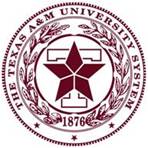 The Texas A&M University SystemThe Texas A&M University SystemThe Texas A&M University SystemThe Texas A&M University SystemThe Texas A&M University SystemThe Texas A&M University SystemThe Texas A&M University SystemINTERNAL USE ONLYINTERNAL USE ONLYINTERNAL USE ONLYINTERNAL USE ONLYINTERNAL USE ONLYSystem Risk Management
   200 Technology Way, Suite 1120   College Station, TX 77845-3424
   Campus Mailstop 1262

(979) 458-6330 Phone  (979) 458-6247 FaxSystem Risk Management
   200 Technology Way, Suite 1120   College Station, TX 77845-3424
   Campus Mailstop 1262

(979) 458-6330 Phone  (979) 458-6247 FaxSystem Risk Management
   200 Technology Way, Suite 1120   College Station, TX 77845-3424
   Campus Mailstop 1262

(979) 458-6330 Phone  (979) 458-6247 FaxSystem Risk Management
   200 Technology Way, Suite 1120   College Station, TX 77845-3424
   Campus Mailstop 1262

(979) 458-6330 Phone  (979) 458-6247 FaxSystem Risk Management
   200 Technology Way, Suite 1120   College Station, TX 77845-3424
   Campus Mailstop 1262

(979) 458-6330 Phone  (979) 458-6247 FaxSystem Risk Management
   200 Technology Way, Suite 1120   College Station, TX 77845-3424
   Campus Mailstop 1262

(979) 458-6330 Phone  (979) 458-6247 FaxSystem Risk Management
   200 Technology Way, Suite 1120   College Station, TX 77845-3424
   Campus Mailstop 1262

(979) 458-6330 Phone  (979) 458-6247 FaxSystem Risk Management
   200 Technology Way, Suite 1120   College Station, TX 77845-3424
   Campus Mailstop 1262

(979) 458-6330 Phone  (979) 458-6247 FaxSystem Risk Management
   200 Technology Way, Suite 1120   College Station, TX 77845-3424
   Campus Mailstop 1262

(979) 458-6330 Phone  (979) 458-6247 FaxSystem Risk Management
   200 Technology Way, Suite 1120   College Station, TX 77845-3424
   Campus Mailstop 1262

(979) 458-6330 Phone  (979) 458-6247 FaxSystem Risk Management
   200 Technology Way, Suite 1120   College Station, TX 77845-3424
   Campus Mailstop 1262

(979) 458-6330 Phone  (979) 458-6247 FaxSystem Risk Management
   200 Technology Way, Suite 1120   College Station, TX 77845-3424
   Campus Mailstop 1262

(979) 458-6330 Phone  (979) 458-6247 FaxSystem Risk Management
   200 Technology Way, Suite 1120   College Station, TX 77845-3424
   Campus Mailstop 1262

(979) 458-6330 Phone  (979) 458-6247 FaxSystem Risk Management
   200 Technology Way, Suite 1120   College Station, TX 77845-3424
   Campus Mailstop 1262

(979) 458-6330 Phone  (979) 458-6247 FaxDate ReceivedDate ReceivedSystem Risk Management
   200 Technology Way, Suite 1120   College Station, TX 77845-3424
   Campus Mailstop 1262

(979) 458-6330 Phone  (979) 458-6247 FaxSystem Risk Management
   200 Technology Way, Suite 1120   College Station, TX 77845-3424
   Campus Mailstop 1262

(979) 458-6330 Phone  (979) 458-6247 FaxSystem Risk Management
   200 Technology Way, Suite 1120   College Station, TX 77845-3424
   Campus Mailstop 1262

(979) 458-6330 Phone  (979) 458-6247 FaxSystem Risk Management
   200 Technology Way, Suite 1120   College Station, TX 77845-3424
   Campus Mailstop 1262

(979) 458-6330 Phone  (979) 458-6247 FaxSystem Risk Management
   200 Technology Way, Suite 1120   College Station, TX 77845-3424
   Campus Mailstop 1262

(979) 458-6330 Phone  (979) 458-6247 FaxSystem Risk Management
   200 Technology Way, Suite 1120   College Station, TX 77845-3424
   Campus Mailstop 1262

(979) 458-6330 Phone  (979) 458-6247 FaxSystem Risk Management
   200 Technology Way, Suite 1120   College Station, TX 77845-3424
   Campus Mailstop 1262

(979) 458-6330 Phone  (979) 458-6247 FaxSystem Risk Management
   200 Technology Way, Suite 1120   College Station, TX 77845-3424
   Campus Mailstop 1262

(979) 458-6330 Phone  (979) 458-6247 FaxSystem Risk Management
   200 Technology Way, Suite 1120   College Station, TX 77845-3424
   Campus Mailstop 1262

(979) 458-6330 Phone  (979) 458-6247 FaxSystem Risk Management
   200 Technology Way, Suite 1120   College Station, TX 77845-3424
   Campus Mailstop 1262

(979) 458-6330 Phone  (979) 458-6247 FaxSystem Risk Management
   200 Technology Way, Suite 1120   College Station, TX 77845-3424
   Campus Mailstop 1262

(979) 458-6330 Phone  (979) 458-6247 FaxSystem Risk Management
   200 Technology Way, Suite 1120   College Station, TX 77845-3424
   Campus Mailstop 1262

(979) 458-6330 Phone  (979) 458-6247 FaxSystem Risk Management
   200 Technology Way, Suite 1120   College Station, TX 77845-3424
   Campus Mailstop 1262

(979) 458-6330 Phone  (979) 458-6247 FaxSystem Risk Management
   200 Technology Way, Suite 1120   College Station, TX 77845-3424
   Campus Mailstop 1262

(979) 458-6330 Phone  (979) 458-6247 FaxInsurance SecuredInsurance SecuredSystem Risk Management
   200 Technology Way, Suite 1120   College Station, TX 77845-3424
   Campus Mailstop 1262

(979) 458-6330 Phone  (979) 458-6247 FaxSystem Risk Management
   200 Technology Way, Suite 1120   College Station, TX 77845-3424
   Campus Mailstop 1262

(979) 458-6330 Phone  (979) 458-6247 FaxSystem Risk Management
   200 Technology Way, Suite 1120   College Station, TX 77845-3424
   Campus Mailstop 1262

(979) 458-6330 Phone  (979) 458-6247 FaxSystem Risk Management
   200 Technology Way, Suite 1120   College Station, TX 77845-3424
   Campus Mailstop 1262

(979) 458-6330 Phone  (979) 458-6247 FaxSystem Risk Management
   200 Technology Way, Suite 1120   College Station, TX 77845-3424
   Campus Mailstop 1262

(979) 458-6330 Phone  (979) 458-6247 FaxSystem Risk Management
   200 Technology Way, Suite 1120   College Station, TX 77845-3424
   Campus Mailstop 1262

(979) 458-6330 Phone  (979) 458-6247 FaxSystem Risk Management
   200 Technology Way, Suite 1120   College Station, TX 77845-3424
   Campus Mailstop 1262

(979) 458-6330 Phone  (979) 458-6247 FaxInsurance DeclinedInsurance DeclinedSystem Risk Management
   200 Technology Way, Suite 1120   College Station, TX 77845-3424
   Campus Mailstop 1262

(979) 458-6330 Phone  (979) 458-6247 FaxSystem Risk Management
   200 Technology Way, Suite 1120   College Station, TX 77845-3424
   Campus Mailstop 1262

(979) 458-6330 Phone  (979) 458-6247 FaxSystem Risk Management
   200 Technology Way, Suite 1120   College Station, TX 77845-3424
   Campus Mailstop 1262

(979) 458-6330 Phone  (979) 458-6247 FaxSystem Risk Management
   200 Technology Way, Suite 1120   College Station, TX 77845-3424
   Campus Mailstop 1262

(979) 458-6330 Phone  (979) 458-6247 FaxSystem Risk Management
   200 Technology Way, Suite 1120   College Station, TX 77845-3424
   Campus Mailstop 1262

(979) 458-6330 Phone  (979) 458-6247 FaxSystem Risk Management
   200 Technology Way, Suite 1120   College Station, TX 77845-3424
   Campus Mailstop 1262

(979) 458-6330 Phone  (979) 458-6247 FaxSystem Risk Management
   200 Technology Way, Suite 1120   College Station, TX 77845-3424
   Campus Mailstop 1262

(979) 458-6330 Phone  (979) 458-6247 Fax